http://career.cpshs.hcc.edu.tw/bin/home.php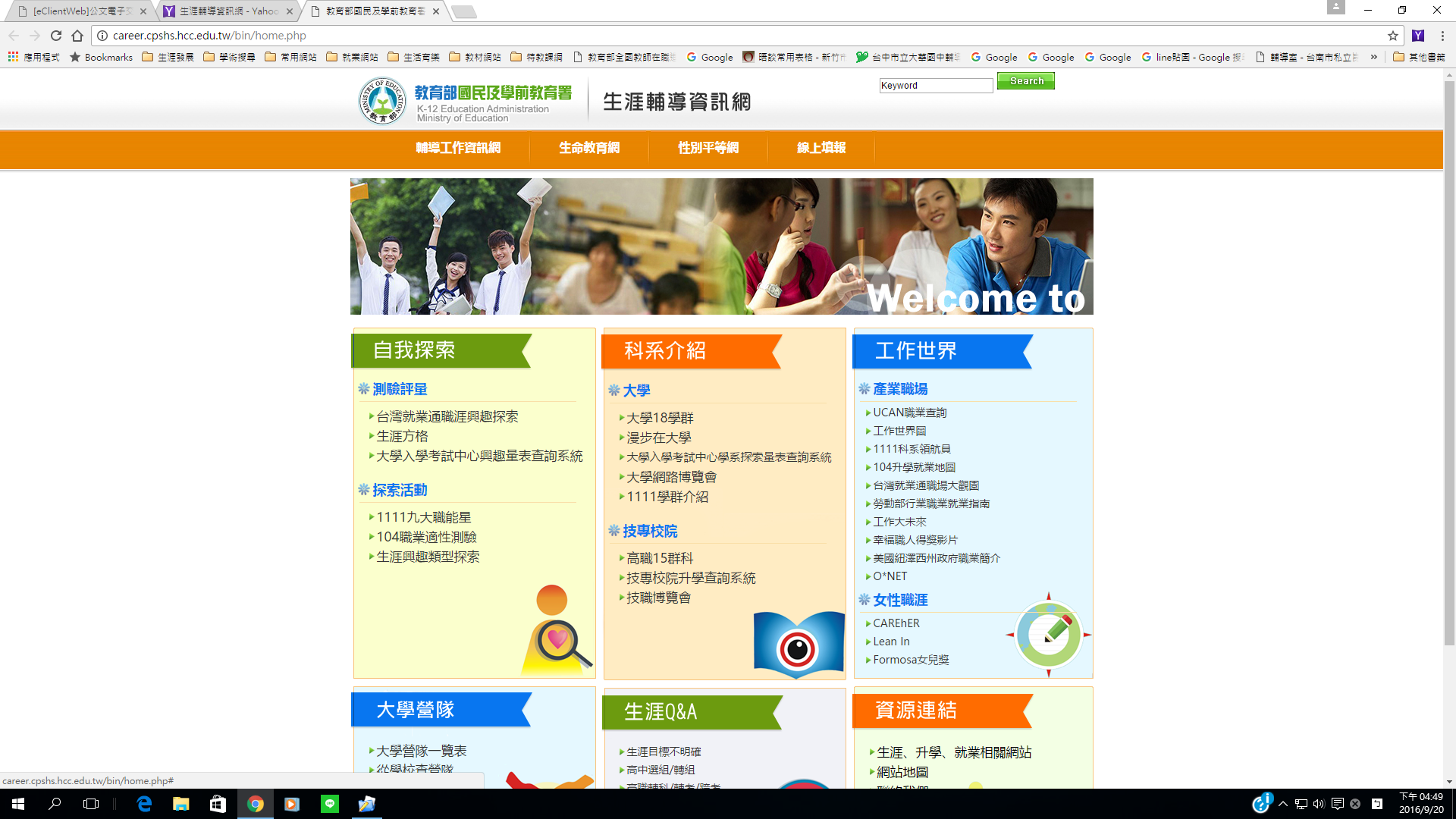 